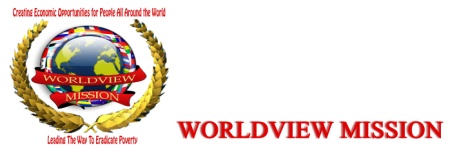 Worldview Mission Organization Structure